SOMMAIRE DES MODULESIdentification de la filièreObjectifs de la formationCompétences à acquérir Débouchés de la formationConditions d’accèsarticulation de la filière avec les formations dispensées au niveau de  l’université  (Passerelles entre la filière et les autres  filières de l’établissement et au niveau de l’université, Articulation de la filière avec la licence ….)Organisation modulaire de la filièreEquipe pédagogique de la filière8. Equipe pédagogique de la filière (suite)Moyens matériels et logistique spécifiques, nécessaires à la mise en œuvre de la FilièrePartenariats  et coopération (préciser la nature et les modalités)10.1 Partenariat universitaire (Joindre les documents d’engagement, pour les partenaires autre que l’université d’appartenance de l’établissement dont relève la filière)10.2 Partenariat socio -professionnel (Joindre documents d’engagement)10.3 Autres partenariats (préciser/Joindre documents d’engagement)autres renseignements Jugés pertinents 1. SYLLABUS DU MODULE1.1. Objectifs du module1.2. Pré requis pédagogiques (Indiquer le ou les module(s) requis pour suivre ce module et le semestre correspondant.)1.3. volume horaire (Les travaux dirigés sont obligatoires dans les modules majeurs)1.4. Description du contenu du moduleFournir une description détaillée des enseignements et/ou activités pour le module (Cours, TD, TP, Activités Pratiques,…)1.5. modalités d’organisation des activités pratiques 1.6. description du travail personnel, le cas échéant2. EVALUATION2.1. Modes d’évaluation 2.2. Note du module (Préciser les coefficients de pondération attribués aux différentes évaluations pour obtenir la note du module)2.3. Modalités de Validation du module 3. Coordonnateur et équipe pédagogique du module(Le coordonnateur du module est un PES ou PH, appartenant au département d’attache du module)4. Autres Eléments pertinentsUn stage d’initiation à la recherche ou un mémoire dans le cas d’un Master est obligatoire au cours du 4ème semestre. Toutefois, les sujets du stage ou du mémoire peuvent être attribués à partir du 3ème Semestre. Le stage ou le mémoire peut se faire dans une structure de recherche affiliée à l’université ou à un établissement ou institution public, semi-public ou privé ou dans une institution dans le domaine de formation de la filièreUn stage en milieu professionnel pour le cas d’un Master spécialisé est obligatoire au cours du 4ème semestre. Toutefois, les sujets du stage peuvent être attribués à partir du 3ème Semestre. Le stage professionnel doit se faire dans une entreprise privée, publique ou semi-publique ; dans une administration, collectivité locale ou dans une institution dans le domaine de professionnalisation de la filière.  A travers le stage, l’étudiant traite une problématique spécifique à une institution socioprofessionnelle. Le stage professionnel est Co encadré par cette institution et l’établissement universitaire dont relève la filière. Le stage d’initiation à la recherche ou le mémoire et le stage professionnel représentent 25% du volume horaire global de la filière. Il est équivalent à 6 modules ; soit un semestre. Il fait l’objet d’un mémoire et d’une soutenance devant un jury et d’une note. Le jury de soutenance est composé d’au moins trois intervenants dans la filière dont l’encadrant du stage.Description du stage ou du mémoire1. Objectifs 2. durée 3. Lieu 4. Activités Prévues 5. Encadrement 6. Modalités d’Evaluation7. Modalités de validation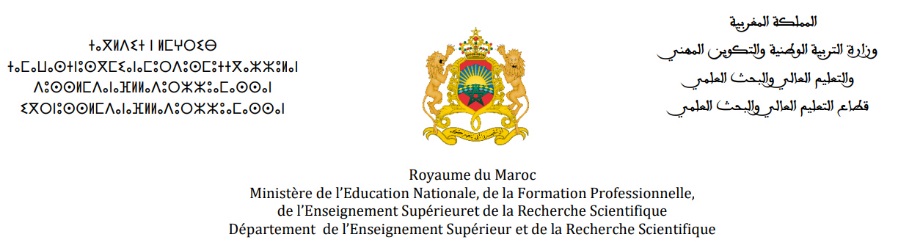 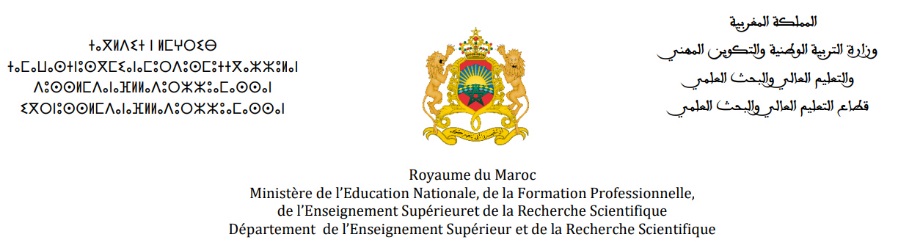 N° d’ordre CNaCESDate d’arrivée.………../ …….…/DESCRIPTIF DE DEMANDE D'ACCREDITATIONMASTERMASTER SPECIALISEDESCRIPTIF DE DEMANDE D'ACCREDITATIONMASTERMASTER SPECIALISENouvelle demandeDemande de renouvellement de l’accréditation, selon le nouveau CNPNUniversité Etablissement dont relève  la filièreDépartement d’attache de la filièreIntitulé de la filière (intitulés dans la langue d’enseignement de la filière et en langue Arabe)Options de la formation, le cas échéant (intitulés dans la langue d’enseignement de la filière et en langue Arabe) Session 2021 _ date limite de dépôt des demandes d’accréditation : Le 19 Février 2021Session 2021 _ date limite de dépôt des demandes d’accréditation : Le 19 Février 2021ImportantLe présent descriptif comprend 16 pages. Il doit être dûment rempli et adressé au secrétariat de la CNCES (Direction de l’Enseignement Supérieur et du Développement Pédagogique) avant le 19 Février 2021. Elle doit comporter les avis et visa du :Coordonnateur pédagogique de la filière ;Chef du département d’attache de la filière ;Président du conseil de l’établissement dont relève la filière ;Président du conseil de l’université. La demande d’accréditation doit être remise en un exemplaire sur support papier et une copie sur support électronique (format « Word » et format « PDF », comportant les avis et visas requis ainsi que tous documents annexes).Le descriptif dument renseigné, doit se conformer aux Cahier des Normes Pédagogiques Nationales.L’offre de formation de l’université doit être cohérente et se baser sur des critères, d’opportunité, de qualité,  de faisabilité et d’optimisation des ressources humaines et matérielles, à l’échelle du département, de l’établissement et de l’université. La demande d’accréditation doit satisfaire aux moyens humains et matérielles nécessaires à la bonne mise en œuvre de la filière considérée. Lors de l’élaboration des filières, des troncs communs sont à prévoir entre les filières du même champ disciplinaire afin de permettre les passerelles entre filières au sein de l’établissement ou avec d’autres établissements.  Aussi, il faut éviter la multiplicité des filières dans une même discipline.  Le projet de la filière est élaboré par une équipe pédagogique qui relève d’un ou de plusieurs départements, selon le présent descriptif. Les projets de filières doivent être soumis au préalable à une évaluation au niveau de l’établissement et de l’université. Le projet de la filière comportant les avis et visa du département d’attache de la filière,  est soumis par le département au conseil de l’établissement pour approbation, puis au Conseil de l’Université pour adoption tout en veillant au respect des normes pédagogiques nationales. Les demandes d’accréditation, une fois adoptées par les conseils de l’établissement et de l’université, sont transmises au Ministère pour accréditation.  Les demandes d’accréditation de l’université sont accompagnées d’une note de présentation de l’offre globale de formation de l’université (opportunités, articulation entre les filières, les parcours de formation et les passerelles entre les filières,…)Il est demandé de joindre à la demande d’accréditation :Un CV succinct du coordonnateur pédagogique de la filière ;Les engagements des intervenants externes à l’université ;Les engagements des partenaires socio- professionnels.Si l’espace réservé à une rubrique est insuffisant, utiliser des feuilles supplémentaires.AVIS ET VISASLe coordonnateur pédagogique de la filière *		* Le coordonnateur de la filière est un PES ou PH, appartenant au département d’attache de la filière		*Joindre un CV succinct du coordonnateur de la filièreLe coordonnateur pédagogique de la filière *		* Le coordonnateur de la filière est un PES ou PH, appartenant au département d’attache de la filière		*Joindre un CV succinct du coordonnateur de la filièreLe coordonnateur pédagogique de la filière *		* Le coordonnateur de la filière est un PES ou PH, appartenant au département d’attache de la filière		*Joindre un CV succinct du coordonnateur de la filièreEtablissement :  Département :Département :Prénom et Nom :                                                                              Grade : Spécialité :Tél. :                               Fax :                                E. Mail :Date et signature :Date et signature :Date et signature :Le Chef de département d’attache de la filièreLe Chef de département d’attache de la filièreLe Chef de département d’attache de la filièreL’avis du département, exprimé par le chef de département, devrait se baser sur des critères précis de qualité, d’opportunité,  de faisabilité, et d’optimisation des ressources humaines et matérielles, à l’échelle du département.Avis Favorable                                                                                                             Avis DéfavorableMotivations : Date, signature et cachet du Chef de département :                                                                             L’avis du département, exprimé par le chef de département, devrait se baser sur des critères précis de qualité, d’opportunité,  de faisabilité, et d’optimisation des ressources humaines et matérielles, à l’échelle du département.Avis Favorable                                                                                                             Avis DéfavorableMotivations : Date, signature et cachet du Chef de département :                                                                             L’avis du département, exprimé par le chef de département, devrait se baser sur des critères précis de qualité, d’opportunité,  de faisabilité, et d’optimisation des ressources humaines et matérielles, à l’échelle du département.Avis Favorable                                                                                                             Avis DéfavorableMotivations : Date, signature et cachet du Chef de département :                                                                             AVIS ET VISAS Le Chef de l’établissement dont relève la filièreL’avis du Conseil d’établissement, exprimé par son président, devrait se baser sur des critères précis de qualité, d’opportunité,  de faisabilité, et d’optimisation des ressources humaines et matérielles, à l’échelle de l’établissement.Avis Favorable                                                                                                             Avis DéfavorableMotivations : Date, signature et cachet du Chef de l’établissement :                                                                             Le Président de l’universitéL’avis du Conseil d’université, exprimé par son président, devrait se baser sur des critères précis de qualité, d’opportunité,  de faisabilité, et d’optimisation des ressources humaines et matérielles, à l’échelle de l’université.   Avis Favorable                                                                                                             Avis DéfavorableMotivations : Date, signature et cachet du Président de l’université :Descriptif du Module n°Intitulé du moduleN° de la page 12345678910111213141516171819STAGE ou MEMOIRE20STAGE ou MEMOIRE21STAGE ou MEMOIRE22STAGE ou MEMOIRE23STAGE ou MEMOIRE24STAGE ou MEMOIREIntitulé : Options de la formation, le cas échéant :Discipline (s) (Par ordre d’importance relative) : Spécialité(s) du diplôme : Mots clés : 5.1. MODALITES D’Admission (La norme RG3 du CNPN prévoit que la sélection des candidats se fait  par voie de test écrit et de toute autre modalité prévue dans le descriptif de la filière)Diplômes requis :Pré-requis pédagogiques spécifiques : Procédures de sélection :Etude du dossier :   (Expliciter les critères de sélection : mentions, nombre d’années d’études, notes des matières principales,  etc…)  Test écrit   Entretien   Autres (spécifier) :5.2. Effectifs prévus :1ère promotion : Année universitaire     20…/20…   : …………….2ème promotion : Année universitaire     20…/20…   : …………….3ème promotion : Année universitaire     20…/20…   : …………….ModuleModuleModuleModuleModuleCoordonnateur du module* (* le coordonnateur du module, est un PES ou un PH intervenant dans le module et appartenant au département d’attache du module)Coordonnateur du module* (* le coordonnateur du module, est un PES ou un PH intervenant dans le module et appartenant au département d’attache du module)Coordonnateur du module* (* le coordonnateur du module, est un PES ou un PH intervenant dans le module et appartenant au département d’attache du module)Coordonnateur du module* (* le coordonnateur du module, est un PES ou un PH intervenant dans le module et appartenant au département d’attache du module)Coordonnateur du module* (* le coordonnateur du module, est un PES ou un PH intervenant dans le module et appartenant au département d’attache du module)N°IntituléVolumeHoraireNature du module (Majeur / Complémentaire/ Outil)Département d’attache du moduleNom et prénomEtablissement / UniversitéDépartementSpécialitéGradeSemestre 11Semestre 12Semestre 13Semestre 14Semestre 15Semestre 16Semestre 17Semestre 1Total VH semestre 1Total VH semestre 1Semestre 21Semestre 22Semestre 23Semestre 24Semestre 25Semestre 26Semestre 27Semestre 2Total VH semestre 2Total VH semestre 2Semestre 31Semestre 32Semestre 33Semestre 34Semestre 35Semestre 36Semestre 3Total VH semestre 3Total VH semestre 3Semestre 41STAGE ou memoireSTAGE ou memoireSTAGE ou memoireSemestre 42STAGE ou memoireSTAGE ou memoireSTAGE ou memoireSemestre 43STAGE ou memoireSTAGE ou memoireSTAGE ou memoireSemestre 44STAGE ou memoireSTAGE ou memoireSTAGE ou memoireSemestre 45STAGE ou memoireSTAGE ou memoireSTAGE ou memoireSemestre 46STAGE ou memoireSTAGE ou memoireSTAGE ou memoireSemestre 4Total VH semestre 4Total VH semestre 4Nom et PrénomDépartementSpécialitéGradeInterventionInterventionNom et PrénomDépartementSpécialitéGradeModule(s) d’interventionNature(Cours, TD, TP, encadrement de projets, etc.)1. Intervenants de l’établissement d’attache :2. Intervenants d’autres établissements del’université (Préciser) :Nom et PrénomDépartementSpécialitéGradeInterventionInterventionNom et PrénomDépartementSpécialitéGradeModule(s) d’interventionNatureCours, TD, TP, encadrement de projets, etc.3. Intervenants externes à l’université* d’autres établissements de formation (Préciser l’établissement de formation /Joindre les documents d’engagement des intéressés)4. Intervenants * socioéconomiques (Préciser l’organisme /Joindre les documents d’engagement des intéressés)DisponiblesPrévusInstitutionNature et modalités du partenariatInstitutionDomaine d’activitéNature et modalités InstitutionDomaine d’activitéNature et modalités d’intervention DESCRIPTIF DU MODULEN° d’ordre du moduleIntitulé du moduleNature du module (Majeur / Complémentaire/ Outil)Semestre d’appartenance du moduleDépartement d’attache Etablissement dont relève le moduleComposante(s) du moduleVolume horaire (VH)Volume horaire (VH)Volume horaire (VH)Volume horaire (VH)Volume horaire (VH)Volume horaire (VH)Volume horaire (VH)Composante(s) du moduleCoursTDTPActivités Pratiques (Travaux de terrain, Projets, Stages, …), Autres /préciser)Travail personnel Evaluation des connaissancesVH globalVH global du module% VH100%Examen de fin de semestreContrôles continus : préciser (tests, épreuves orales, devoirs, exposés, rapports de stage ou autre moyen de contrôle) :GradeSpécialitéDépartementEtablissementNature d’intervention(Enseignements ou activités : Cours, TD, TP, encadrement de stage, de projets, ...)Coordonnateur : Nom et PrénomIntervenants :Nom et PrénomDescription du Stageou du MEMORE